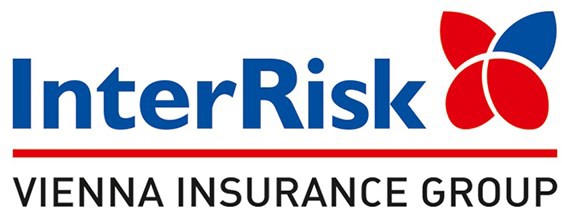 ZAKRES OCHRONY UBEZPIECZENIOWEJZAKRES OCHRONY UBEZPIECZENIOWEJ Suma Ubezpieczenia       20 000 zł Suma Ubezpieczenia       20 000 zł Suma Ubezpieczenia       20 000 zł Suma Ubezpieczenia       20 000 zł Suma Ubezpieczenia       20 000 zł Suma Ubezpieczenia       20 000 złOpcja  Podstawowa Plusśmierć Ubezpieczonego w wyniku NW na terenie placówki oświatowej (łączne świadczenie do wypłaty)40 000 zł40 000 zł40 000 zł40 000 zł40 000 zł40 000 złOpcja  Podstawowa Plusśmierć Ubezpieczonego w wyniku NW20 000 zł20 000 zł20 000 zł20 000 zł20 000 zł20 000 złOpcja  Podstawowa Plus100% uszczerbku na zdrowiu w wyniku NW na terenie placówki oświatowej25 000 zł25 000 zł25 000 zł25 000 zł25 000 zł25 000 złOpcja  Podstawowa Plus100% uszczerbku na zdrowiu w wyniku NW20 000 zł20 000 zł20 000 zł20 000 zł20 000 zł20 000 złOpcja  Podstawowa Plusza 1% uszczerbku na zdrowiu w wyniku NW
do 70% uszczerbkuza 1% uszczerbku na zdrowiu w wyniku NWpowyżej 70% uszczerbku200 zł400 zł200 zł400 zł200 zł400 zł200 zł400 zł200 zł400 zł200 zł400 złOpcja  Podstawowa Pluskoszty nabycia wyrobów medycznych wydawanych na zlecenie(nowość zakup lub naprawa okularów korekcyjnych lub aparatu słuchowego uszkodzonych w wyniku NW naterenie placówki oświatowej do 200 zł)do 6 000 złdo 200 zł do 6 000 złdo 200 zł do 6 000 złdo 200 zł do 6 000 złdo 200 zł do 6 000 złdo 200 zł do 6 000 złdo 200 zł Opcja  Podstawowa Plusrozpoznanie u Ubezpieczonego:sepsypneumokokowego zapalenia płuc, meningokokowego zapalenia opon mózgowychtoksoplazmozy, wścieklizny, bąblowicy4 000 zł1 000 zł1 000 zł1000 zł4 000 zł1 000 zł1 000 zł1000 zł4 000 zł1 000 zł1 000 zł1000 zł4 000 zł1 000 zł1 000 zł1000 zł4 000 zł1 000 zł1 000 zł1000 zł4 000 zł1 000 zł1 000 zł1000 złOpcja  Podstawowa Plususzczerbek na zdrowiu w wyniku ataku padaczki świadczenie jednorazowe400 zł400 zł400 zł400 zł400 zł400 złOpcja  Podstawowa Pluswstrząśnienie mózgu w wyniku NW, skutkujące min. 3-dniowym pobytem w szpitalu dodatkowe świadczenie jednorazowe200 zł200 zł200 zł200 zł200 zł200 złOpcja  Podstawowa Plusnagłe zatrucie gazami, porażenie prądem 
lub piorunem, zatrucie pokarmowe pod warunkiem 3-dniowego pobytu w szpitalu dodatkowe świadczenie jednorazowe1 000 zł1 000 zł1 000 zł1 000 zł1 000 zł1 000 złOpcja  Podstawowa Pluspogryzienie przez psa dodatkowe świadczenie jednorazowepokąsania, ukąszenia pod warunkiem dwudniowego pobytu w szpitaludodatkowe świadczenie jednorazowe200 zł400 zł200 zł400 zł200 zł400 zł200 zł400 zł200 zł400 zł200 zł400 złOpcja  Podstawowa Plusśmierć rodzica lub opiekuna prawnego w wyniku NWśmierć obojga rodziców lub opiekunów prawnych Ubezpieczonego w wyniku NW 
(w tym zawał serca i udar mózgu do 60. roku życia)3 000 zł6 000 zł3 000 zł6 000 zł3 000 zł6 000 zł3 000 zł6 000 zł3 000 zł6 000 zł3 000 zł6 000 złOpcja  Podstawowa Pluskoszty przekwalifikowania zawodowego osób niepełnosprawnychdo 6 000 złdo 6 000 złdo 6 000 złdo 6 000 złdo 6 000 złdo 6 000 złOpcja  Podstawowa Pluskoszty korepetycji powstałe na skutek NW, 
do 10 godzin lekcyjnychdo 500 złdo 500 złdo 500 złdo 500 złdo 500 złdo 500 złOpcja  Podstawowa Pluskoszty porady psychologa w związku z NW lub śmiercią rodzica lub opiekuna prawnego 
w wyniku NWdo 500 złdo 500 złdo 500 złdo 500 złdo 500 złdo 500 złOpcja  Podstawowa Pluskoszty porady psychiatry w związku z leczeniem depresji u Ubezpieczonegodo 300 złdo 300 złdo 300 złdo 300 złdo 300 złdo 300 złOpcja  Podstawowa Pluszwrot kosztów poszukiwania dziecka w wieku do 18 r.ż. w przypadku jego zaginięcia, tj: - koszt wynajęcia detektywa, - umieszczenie informacji w mediach, - wydrukowanie ulotek informacyjnychdo 2 000 złdo 2 000 złdo 2 000 złdo 2 000 złdo 2 000 złdo 2 000 złD1śmierć Ubezpieczonego w wyniku NW komunikacyjnego (łączne świadczenie do wypłaty razem ze świadczeniem z Opcji Podstawowej Plus)30 000 złD4pobyt Ubezpieczonego w szpitalu 
w wyniku NW 
płatny od 1. dnia, maks. za 100 dni pobytu 
w szpitalu (przy min. 3-dniowym pobycie w szpitalu)80 zł/ dzieńD4dodatkowe jednorazowe świadczenie 
za min. 5-dniowy pobyt Ubezpieczonego w szpitalu w wyniku NW350 złD4pobyt rodzica lub opiekuna prawnego Ubezpieczonego w szpitalu w związku z opieką nad hospitalizowanym z powodu NW dzieckiem do14 r.ż.płatny od 1.dnia, maks.za 10 dni pobytu w szpitalu (przy min. 3-dniowym pobycie w szpitalu)20 zł/dzieńD5pobyt Ubezpieczonego w szpitalu 
w wyniku choroby płatny od 1. dnia, maks. za 100 dni pobytu w szpitalu (przy min. 3-dniowym pobycie w szpitalu)50 zł/dzieńD5dodatkowe jednorazowe świadczenie 
za min. 5-dniowy pobyt Ubezpieczonego w szpitalu w wyniku choroby100 złD5pobyt rodzica lub opiekuna prawnego Ubezpieczonego w szpitalu w związku z opieką nad hospitalizowanym z powodu choroby dzieckiem do14 r.ż.płatny od 1.dnia, maks.za 10 dni pobytu w szpitalu (przy min. 3-dniowym pobycie w szpitalu)20 zł/dzieńD6poważna choroba (nowotwór złośliwy, paraliż, niewydolność nerek, poliomyelitis, utrata mowy, utrata wzroku, utrata słuchu, anemia aplastyczna, stwardnienie rozsiane, cukrzyca typu I, niewydolność serca, choroby autoimmunologiczne, zapalenie opon mózgowo-rdzeniowych, transplantacja głównych organów) jednorazowe świadczenie1 000 złD10koszty leczenia w wyniku NW poniesione na terenie RPpodlimity na jedno i wszystkie zdarzenia:
- odbudowa stomatologiczna uszkodzonego  lub utraconego zęba stałego- rehabilitacja - leki do 1 500 złdo 500 złdo 1 000 złdo 100 złD14uciążliwe leczeniejednorazowe świadczenie150 złD15Assistance Edu Plus: - pomoc medyczna, - indywidualne korepetycje, - pomoc informatycznado 5 000 złD19koszty pogrzebu Ubezpieczonego w wyniku NWdo 2.000 zł D20pakiet kleszcz: - rozpoznanie boreliozy- koszt wizyty u lekarza w celu usunięcia   kleszcza, - koszt badań diagnostycznych- koszt antybiotykoterapii 
jednorazowe świadczenie1.000 zł150 zł150 zł200 złSkładka roczna49 zł